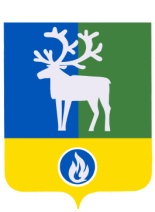 СЕЛЬСКОЕ ПОСЕЛЕНИЕ ПОЛНОВАТБЕЛОЯРСКИЙ РАЙОНХАНТЫ-МАНСИЙСКИЙ АВТОНОМНЫЙ ОКРУГ -  ЮГРААДМИНИСТРАЦИЯ СЕЛЬСКОГО ПОСЕЛЕНИЯ ПОЛНОВАТПОСТАНОВЛЕНИЕот 15 мая 2020  года                                                      	                                                    № 38      Об утверждении  формы ходатайства на участие муниципального служащего администрации сельского поселения Полноват на безвозмездной основе в управлении организацией	В соответствии с пунктом 1 статьи 13.2.1 Закона Ханты-Мансийского автономного округа - Югры от  20 июля 2007 года № 113-оз «Об отдельных вопросах муниципальной службы в Ханты-Мансийском автономном округе - Югре»  п о с т а н о в л я ю: 	1. Утвердить форму ходатайства на участие муниципального служащего администрации сельского поселения Полноват на безвозмездной основе в управлении организацией согласно приложению к настоящему постановлению.            2. Опубликовать настоящее постановление в бюллетене «Официальный вестник сельского поселения Полноват».            3. Настоящее постановление вступает в силу после его официального опубликования.   	 4. Контроль за выполнением постановления возложить на  заведующего сектором организационной деятельности администрации сельского поселения Полноват        Кузнецову М.Н.Глава сельского поселения Полноват                                                               Л.А.МакееваПРИЛОЖЕНИЕк постановлению администрациисельского поселения Полноват от 15 мая 2020 года № 38________________________       (отметка об ознакомлении)                                                Главе сельского поселения Полноват                                           от _____________________________                                            _______________________________                                            _______________________________                                          (Ф.И.О. муниципального служащего, замещаемая должность)Ходатайствона участие муниципального служащего администрации сельского поселения Полноват на безвозмездной основе в управлении организацией	В соответствии со  статьей 13.2.1 Закона Ханты-Мансийского автономного округа - Югры от  20 июля 2007 года № 113-оз «Об отдельных вопросах муниципальной службе в Ханты-Мансийском автономном округе - Югре» прошу  разрешить  мне участвовать на безвозмездной основе в управлении____________________________________ _________________________________________________________________________________________________________________________________________________________________________________________________________________________________.(указать сведения об участии в управлении организацией: наименование и адрес организации, ИНН, наименование органа управления организацией и его полномочия, основной вид  деятельности организации, срок, в течение которого планируется участвовать в управлении, иное)     Участие на безвозмездной основе в управлении _______________________________	      (наименование______________________________________ не повлечет за собой конфликта интересов.                    организации)      При выполнении указанной работы обязуюсь соблюдать требования, предусмотренные Федеральным законом от 25 декабря 2008 года № 273-Ф  «О противодействии коррупции», статьями 14 и 14.2 Федерального закона от  2  марта  2007 года № 25-ФЗ «О муниципальной службе в Российской Федерации».«___» _________ 20__ г.   _______________________________   ___________________                                                                (подпись муниципального служащего,             (расшифровка подписи)                                                                     направившего ходатайство)_______________